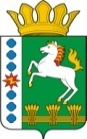 КОНТРОЛЬНО-СЧЕТНЫЙ ОРГАН ШАРЫПОВСКОГО РАЙОНАКрасноярского краяЗаключениена проект Постановления администрацииХолмогорского сельсовета «О внесении изменений в Постановление администрации Холмогорского сельсовета от 30.10.2013 № 292 «Об утверждении муниципальной программы Холмогорского сельсовета «Муниципальное управление» (в ред. от 10.02.2020 № 08-п, от 13.04.2020 № 106-п)24 сентября  2020 год 						          	 	№ 89Настоящее экспертное заключение подготовлено Контрольно – счетным органом Шарыповского района на основании ст. 157 Бюджетного  кодекса Российской Федерации, ст. 9 Федерального закона от 07.02.2011 № 6-ФЗ «Об общих принципах организации и деятельности контрольно – счетных органов субъектов Российской Федерации и муниципальных образований», ст. 5 Решения Шарыповского районного Совета депутатов от 20.09.2012 № 31/289р «О внесении изменений и дополнений в Решение Шарыповского районного Совета депутатов от 21.06.2012 № 28/272р «О созданииКонтрольно – счетного органа Шарыповского района» ((в ред. от 20.03.2014 № 46/536р, от 25.09.2014 № 51/573р, от 26.02.2015 № 56/671р, от 09.11.2017 № 19/197р), пункт 1.2.3 Соглашения от 20.01.2015 «О передаче Контрольно-счетному органу Шарыповского района полномочий Контрольно-счетного органа Холмогорского сельсовета по осуществлению внешнего муниципального финансового контроля», соглашение о передаче Контрольно – счетному органу Шарыповского района полномочий Контрольно – счетного органа Холмогорского сельсовета по осуществлению внешнего муниципального финансового контроля, соответствии со стандартом организации деятельности Контрольно – счетного органа Шарыповского района СОД 2 «Организация, проведение и оформление результатов финансово – экономической экспертизы проектов Решений Шарыповского районного Совета депутатов и нормативно – правовых актов по бюджетно – финансовым вопросам и вопросам использования муниципального имущества и проектов муниципальных программ» утвержденного приказом Контрольно – счетного органа Шарыповского района от 16.12.2013 № 29.Представленный на экспертизу проект Постановления администрации Холмогорского сельсовета «О внесении изменений в Постановление администрации Холмогорского сельсовета от 30.10.2013 № 292 «Об утверждении муниципальной программы Холмогорского сельсовета «Муниципальное управление» (в ред. от 10.02.2020 № 08-п, от 13.04.2020 № 106-п) направлен в Контрольно – счетный орган Шарыповского района 22 сентября 2020 года, разработчиком данного проекта Постановления является администрация Холмогорского сельсовета Шарыповского района.Основанием для разработки муниципальной программы являются:- статья 179 Бюджетного кодекса Российской Федерации;- Постановление администрации Холмогорского сельсовета от 29.07.2013 № 207 «Об утверждении Порядка принятия решений о разработке  муниципальных программ Холмогорского сельсовета, их формировании и реализации»;- распоряжение администрации Холмогорского сельсовета от 29.08.2013 № 16 «Об утверждении Перечня муниципальных программ Холмогорского сельсовета».Ответственный исполнитель муниципальной программы администрация Холмогорского сельсовета.Соисполнители муниципальной программы отсутствуют.Подпрограммами муниципальной программы являются:«Управление муниципальным имуществом и  земельными ресурсами».«Управление муниципальными финансами». «Обеспечение реализации муниципальной программы».Целью муниципальной программы является создание условий для эффективного, ответственного и прозрачного муниципального управления в рамках выполнения установленных функций и полномочий.Мероприятие проведено 24 сентября 2020 года.В ходе подготовки заключения Контрольно – счетным органом Шарыповского района были проанализированы следующие материалы:- проект Постановления администрации Холмогорского сельсовета «О внесении изменений в постановление администрации Холмогорского сельсовета от 30.10.2013 № 292 «Об утверждении муниципальной программы Холмогорского сельсовета «Муниципальное управление» (в ред. от 10.02.2020 № 08-п, от 13.04.2020 № 106-п);- паспорт муниципальной программы Холмогорского сельсовета «Муниципальное управление».Рассмотрев представленные материалы к проекту Постановления муниципальной программы «Муниципальное управление» установлено следующее:В соответствии с проектом паспорта муниципальной программы происходит изменение по строке (пункту) «Информация по ресурсному обеспечению программы, в том числе в разбивке по источникам финансирования по годам реализации программы».После внесения изменений строка  будет читаться:Увеличение объемов бюджетных ассигнований на реализацию муниципальной программы составило в сумме 292 487,55 (1,71%), в том числе:- увеличение за счет средств федерального бюджета в сумме 23 300,00 руб. (2,05%);- увеличение за счет средств краевого бюджета в сумме 1 700,00 руб. (1,68%);- увеличение за счет средств бюджета поселения в сумме 267 487,55 руб. (1,68%).В соответствии с проектом паспорта Подпрограммы «Обеспечение реализации муниципальной программы» муниципальной программы, происходит изменение по строке (пункту) «Объемы и источники финансирования подпрограммы».После внесения изменений строка  будет читаться:По подпрограмме «Обеспечение реализации муниципальной программы» увеличение бюджетных ассигнований в сумме 292 487,55 руб. (1,78%), в том числе:Увеличение за счет средств федерального бюджета в сумме 23 300,00 руб. (2,05%)  по мероприятию 2.1. «Осуществление первичного воинского учета на территориях, где отсутствуют военные комиссариаты».Увеличение за счет средств краевого бюджета в сумме 1 700,00 руб. (1,68%) по мероприятию 3.1. «Выполнение государственных полномочий по созданию и обеспечению деятельности административных комиссий»;Увеличение за счет средств бюджета поселения в сумме 267 487,55 руб. (1,68%) по мероприятию 1.1. «Руководство и управление в сфере установленных функций и полномочий органов местного самоуправления» в связи с повышением заработной платы муниципальным работникам с 01.06.2020. Перераспределены бюджетные ассигнования в сумме 77 534,77 руб. с мероприятия 1.3 «Приобретение автотранспортного средства» на мероприятие 1.1. «Руководство и управление в сфере установленных функций и полномочий органов местного самоуправления».На основании выше изложенного Контрольно – счетный орган Шарыповского района предлагает Администрации Холмогорского сельсовета принять проект Постановления администрации Холмогорского сельсовета «О внесении изменений в постановление администрации Холмогорскогосельсовета от 30.10.2013 № 292 «Об утверждении муниципальной программы «Муниципальное управление» (в ред. от 10.02.2020 № 08-п, от 13.04.2020 № 106-п).Председатель Контрольно – счетного органа						Г.В. СавчукАудитор Контрольно – счетного органа						И.В. ШмидтИнформация по ресурсному обеспечению программы, в том числе в разбивке по источникам финансирования, по годам реализации программы Предыдущая редакцияПредлагаемая редакция (проект Постановления)Информация по ресурсному обеспечению программы, в том числе в разбивке по источникам финансирования, по годам реализации программы Планируемое финансирование программных мероприятий  составляет 17 104 834,04 руб., в том числе по годам:2020 год – 6 633 820,68 руб.;2021 год – 5 257 106,68 руб.;2022 год – 5 213 906,68 руб.за счет средств федерального бюджета 1 134 600,00 руб., из них:2020 год – 374 100,00 руб.;2021 год – 376 000,00 руб.;2022 год – 384 500,00 руб.за счет средств  краевого бюджета 101 200,00 руб. из них:2020 год – 65 600,00 руб.;2021 год – 17 800,00 руб.2022 год – 17 800,00 руб.За счет средств районного бюджета 0,00 руб., из них:2020 год – 0,00 руб.;2021 год – 0,00 руб.;2022 год – 0,00 руб.За счет средств бюджета поселения 15 869 034,04 руб., из них:2020 год – 6 194 120,68 руб.;2021 год – 4 863 306,68 руб.;2022 год – 4 811 606,68 руб.Планируемое финансирование программных мероприятий  составляет 17 397 321,59 руб., в том числе по годам:2020 год – 6 926 308,23 руб.;2021 год – 5 257 106,68 руб.;2022 год – 5 213 906,68 руб.за счет средств федерального бюджета 1 157 900,00 руб., из них:2020 год – 397 400,00 руб.;2021 год – 376 000,00 руб.;2022 год – 384 500,00 руб.за счет средств  краевого бюджета 102 900,00 руб. из них:2020 год – 67 300,00 руб.;2021 год – 17 800,00 руб.2022 год – 17 800,00 руб.За счет средств районного бюджета 0,00 руб., из них:2020 год – 0,00 руб.;2021 год – 0,00 руб.;2022 год – 0,00 руб.За счет средств бюджета поселения 16 136 521,59 руб., из них:2020 год – 6 461 608,23 руб.;2021 год –  4 863 306,68 руб.;2022 год – 4 811 606,68 руб.Объемы и источники финансирования подпрограммы Предыдущая редакцияПредлагаемая редакция (проект Постановления)Объемы и источники финансирования подпрограммы Общий объем бюджетных ассигнований на реализацию подпрограммы  составляет 16 392 534,04 руб., в том числе:за счет средств федерального бюджета 1 134 600,00 руб., из них:2020 год – 374 100,00 руб.;2021 год – 376 000,00 руб.;2022 год – 384 500,00 руб.за счет средств  краевого бюджета 101 200,00 руб. из них:2020 год – 65 600,00 руб.;2021 год – 17 800,00 руб.2022 год – 17 800,00 руб.за счет средств бюджета поселения 15 156 734,04 руб., из них:2020 год – 5 501 820,68 руб.;2021 год – 4 853 306,68 руб.;2022 год – 4 801 606,68 руб.Общий объем бюджетных ассигнований на реализацию подпрограммы  составляет 16 685 021,59 руб., в том числе:за счет средств федерального бюджета 1 157 900,00 руб., из них:2020 год – 397 400,00 руб.;2021 год – 376 000,00 руб.;2022 год – 384 500,00 руб.за счет средств  краевого бюджета 102 900,00 руб. из них:2020 год – 67 300,00 руб.;2021 год – 17 800,00 руб.2022 год – 17 800,00 руб.за счет средств бюджета поселения 15 424 221,59 руб., из них:2020 год – 5 769 308,23 руб.;2021 год – 4 853 306,68 руб.;2022 год – 4 801 606,68 руб.